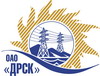 Открытое акционерное общество«Дальневосточная распределительная сетевая  компания»Протокол заседания Закупочной комиссии по вскрытию поступивших на открытый запрос предложений конвертовг. БлаговещенскПРЕДМЕТ ЗАКУПКИ:Способ и предмет закупки: Открытый электронный запрос предложений  Выполнение монтажных работ по оснащению многоквартирных домов общедомовыми приборами учета и модернизации приборов учета у юридических лиц, расположенных в многоквартирном жилом фонде г. Шимановска Амурской области (в рамках создания АИИС КУЭ РРЭ) филиала "АЭС" для нужд филиала ОАО «ДРСК» «Амурские электрические сети».Дата и время процедуры вскрытия конвертов: 11.11.2013 г. в 09:00 (время Московское)Основание для проведения закупки: ГКПЗ 2014 г. закупка 65 раздел 2.2.1.Планируемая стоимость закупки в соответствии с ГКПЗ или решением ЦЗК:  8 000 00,00  руб. без учета НДC.ПРИСУТСТВОВАЛИ:Два члена постоянно действующей Закупочной комиссии ОАО «ДРСК» 2 уровняИнформация о результатах вскрытия конвертов:В адрес Организатора закупки поступило 3 (три) предложения, конверты с которыми были размещены в электронном виде на Торговой площадке Системы www.b2b-energo.ru.Вскрытие конвертов было осуществлено в электронном сейфе организатора запроса предложений на Торговой площадке Системы www.b2b-energo.ru автоматически.Дата и время начала процедуры вскрытия конвертов с заявками на участие в закупке: 09:00 (время московское) 11.11.2013.Место проведения процедуры вскрытия конвертов с предложениями участников: Торговая площадка Системы www.b2b-energo.ru.В конвертах обнаружены заявки следующих Участников закупки:РЕШИЛИ:Утвердить заседания Закупочной комиссии по вскрытию поступивших на открытый запрос предложений конвертов.Ответственный секретарь Закупочной комиссии 2 уровня ОАО «ДРСК»	О.А. МоторинаТехнический секретарь Закупочной комиссии 2 уровня ОАО «ДРСК»	Е.Ю. Коврижкина№ 11/УТПиР-В11.11.2013№Наименование претендента на участие в конкурсе и его адресПредмет и общая цена заявки на участие в конкурсе1ООО "Авентус-Технологии" (680000, Россия, Хабаровский край, г. Хабаровск, ул. Дзержинского,21 , 4 этаж)Цена: 7 799 529,03 руб. без учета НДС (9 203 444,26 руб. с учетом НДС)Срок действия предложения: до 13.01.2014 г.2ООО "Энергомера-Сибирь" (672049, Россия, Читинская область, г. Чита, Северный мкр, 10, 81)Цена: 7 948 291,38 руб. без учета НДС (9 378 983,82 руб. с учетом НДС)Срок действия предложения: до 31.01.2014 г.3ЗАО "Энергомера" (355000, Ставропольский край, г. Ставрополь, ул. Ленина, 415)Цена: 7 999 875,34 руб. без учета НДС (9 439 852,90 руб. с учетом НДС)Срок действия предложения: 13.01.2014 г.